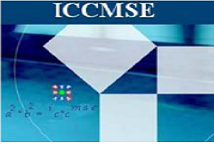 	ICCMSE 2023	CONFERENCE REGISTRATION FORMGalaxy Hotel Heraklion. 23-26 May 2023Title Mr Mrs Dr Prof    Surname             	  First Name         	Address        			  City 	      	Country         	  Postcode          	  State         Telephone        	  Mobile Ph       	  Email 	      Name of Accompanying Person(s), if any:
1) Title Mr Mrs Dr Prof    Surname             	  First Name         	2) Title Mr Mrs Dr Prof    Surname             	  First Name         	TOTAL      *For participants who will attend ICCMSE2023 conference virtually please note that the registration fee is 300 EUR per paper.CANCELLATION POLICY FOR THE REGISTRATIONAuthor registrations cannot be returned after 10 May 2023. A 60 Euro cancellation fee will be deducted from the registration fees. Substitution of one conference attendee for another will be accepted at any time, on the basis of information of the change via e-mail (chairman@iccmse.org with a carbon copy to secretary@iccmse.org ) (the submission to both addresses is requested).Payments detailsThe payments will be done via REGALSCOPE LIMITED as is described below. In the case of Bank Transfer and in order the registration  to be valid, the Bank Slip of the Bank Transfer is necessary. Your registration is not valid if the Bank of the Bank Transfer is not included (in the case of Bank Transfer).PAYMENTPlease complete this section to guarantee your registration. We mention that without this guarantee your registration isn’t recognized1) By Bank Transaction  Bank : 	Société Générale Bank CyprusBank Address : 	117, Ayias Fylaxeos Ave., 3087 Limassol, CyprusAccount Number: 	033 001 360 050642 01 4IBAN Code : 	CY50 0120 0003 3001 3600 5064 2014BIC: 	SOGECY2NUnder the Name of:	REGALSCOPE LIMITED(Βeneficiary's Νame)After payment of registration fees by Bank Transaction you have to send the receipt of the Bank slip for Bank Transfer with this form to the fax: +35726952052 (new fax nr.). THIS IS NECESSARY IN ORDER YOUR REGISTRATION TO BE VALID.For the payments with Bank Transfer via your organization, the VAT number is requested (for participants from Europian Union): VAT NUMBER       Address:REGALSCOPE LTD13, Tepeleniou streetTepeleni court, 2nd floor8010 Paphos – CyprusTIC: 12308996NVAT: 10308996K2) By Credit Card   Name of the Card Holder         	     Billing Address        		 Country        	City        	Post Code        Type ofCreditCard       	Credit Card Number       	Expire Date          	CVC Num.      Taxes and administration charges 4%. Attention: American Express credit cards are not acceptedImportant Notice :ATTENTION: THIS FORM MUST BE COMPLETED ELECTRONICALY AND MUST BE SENT TO THE SECRETARY OF ICCMSE TO THE FAX NUMBER +35726952052 (new fax nr.) or via e-mail to the e-mail addresses: chairman@iccmse.org  with a carbon copy to secretary@iccmse.org  Date          		Signature    ___________________________________Remarks on RegistrationFor accompanying persons, please add 65 Euros for each additional seat in the Central Dinner. (*) For the students a confirmation signed by their supervisor is needed. This confirmation must be sent to the fax number: +35726952052 (new fax nr.) together with the information that the fees has been paid.An informal email to chairman@iccmse.org  with a carbon copy to secretary@iccmse.org  must be sent.Important Notice: Failure to fax the above requested letter will render the registration incomplete.
(**) With the term developing country we mean any country except USA, Canada, EU and other Western European nations, Japan, Australia and New Zealand.
(***) The extended abstracts of the cases (i), (ii), (iii) will be included in the Proceedings of ICCMSE 2023 (published in AIP (American Institute of Physics) Conference Proceedings).We note that our policy for the presentation of more than one papers is the following:For one paper (1): 1 registration feeFor two papers (2): 1.5 registration feesFor three papers (3): 2 registration feesFor four papers (4): 3 registration feesPlease note that this policy does not refer to papers which will presented virtually.The Conference doesn’t permit the publication of more than 4 papers with the same author(s).*For participants who will attend ICCMSE2023 conference virtually please note that the registration fee is 320 EUR per paper.EmailYou can send the registration form via e-mail (chairman@iccmse.org with a carbon copy to secretary@iccmse.org). FaxIf you do not wish to send the registration form on the net, you can use the text version of this form. You must send the text version via fax.Fax of the Secretary of ICCMSE 2023:+35726952052 (new fax nr.)Please indicate on your fax that it is for the attention of the ICCMSE 2023 organizers.An informal email to chairman@iccmse.org with a carbon copy to secretary@iccmse.org must be sent. Registration will not be effective until :(a) receipt of the Bank slip for Bank Transfer (Method 1) . After payment of registration fees an informal e-mail to the Secretary of ICCMSE at chairman@iccmse.org with a carbon copy to secretary@iccmse.org should be sent and a copy of Bank slip should be send to (i) the postal address of the Secretary of ICCMSE (Secretary of ICCMSE 2023 (Attn: Mrs. Eleni Ralli), 3, Tepeleniou street Tepeleni court, 2nd floor, 8010, Paphos, Cyprus) and (ii) the fax of the Secretary of ICCMSE 2023: +35726952052 (new fax nr.)An informal email to chairman@iccmse.org with a carbon copy to secretary@iccmse.org must be send. (b) receipt of a message from us that your card has been charged effectively (Method 2). (3) All payments must be "free of any charges for the payee", i.e. all bank charges have to be borne by the sender. Receipt for your payment If you request a receipt now (otherwise receipt will be issued at the conference) please note it here:       
                                I have read all the above remarks and cancellation policies for the registrationDate          		Signature    ___________________________________Price TablePrice TablePrice TablePrice TablePrice TablePrice TablePrice TablePrice TableWith publication in AIP ProceedingsWith publication in AIP ProceedingsWith publication in AIP ProceedingsWithout publication in AIP ProceedingsWithout publication in AIP ProceedingsWithout publication in AIP ProceedingsNormal Registration
(Until 10 April 2023)Late Registration (Until 10 May 2023)Virtual Participation Normal Registration
(Until 10 April 2023)Late Registration (Until 10 May 2023)Virtual Participation On Conference RegistrationStudents€ 360€ 380€320
(per virtual presentation)*€340€360€300
(per virtual presentation)*€560Participants from Developing Countries€ 410€ 420€320
(per virtual presentation)*€390€400€300
(per virtual presentation)*€560Participants from all over the World except Developing Countries€ 495€ 520€320
(per virtual presentation)*€475€500€300
(per virtual presentation)*€560